70				71			958			959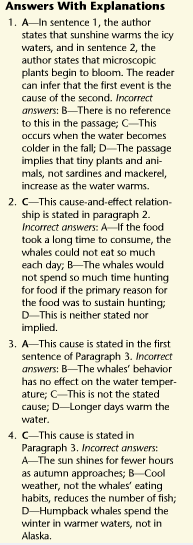 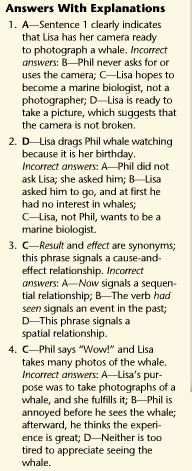 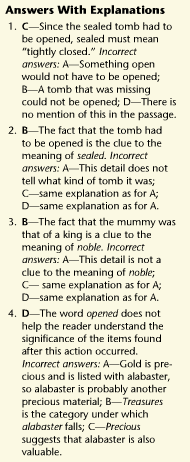 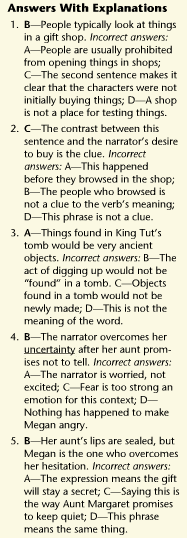 280					281			362		   363	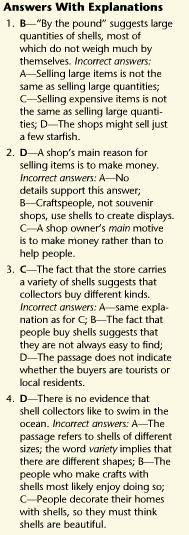 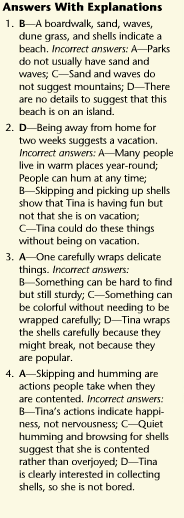 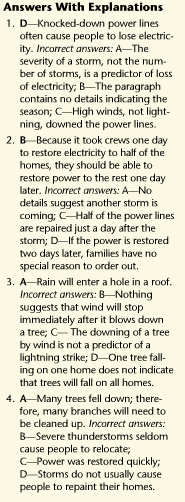 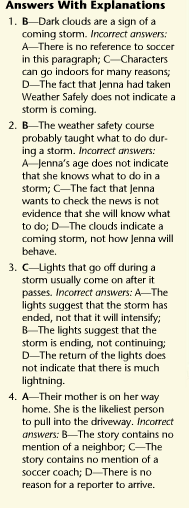 460					461		860			861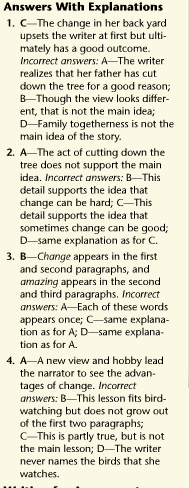 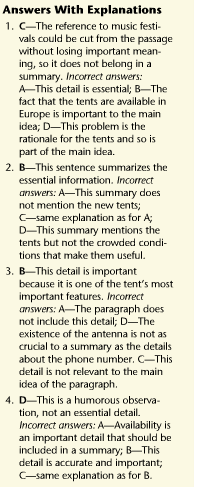 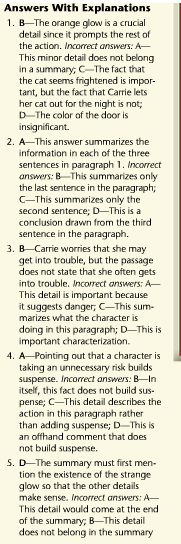 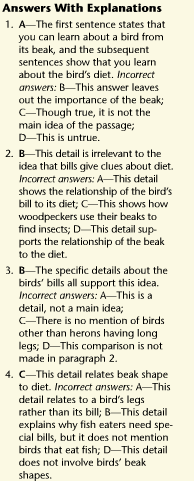 528	529	620	621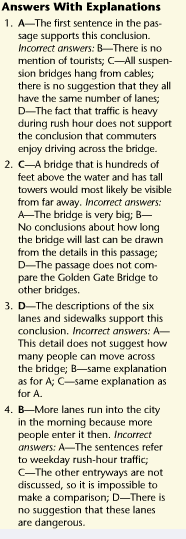 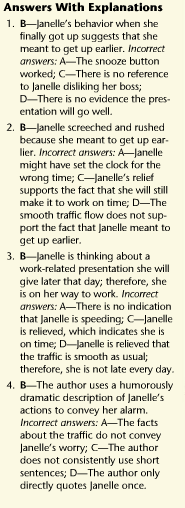 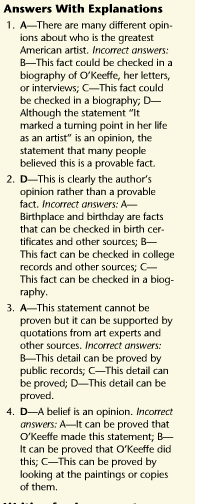 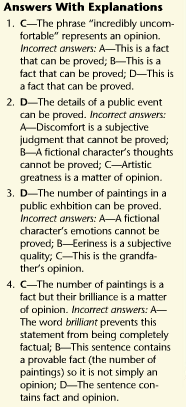      1026	                              1027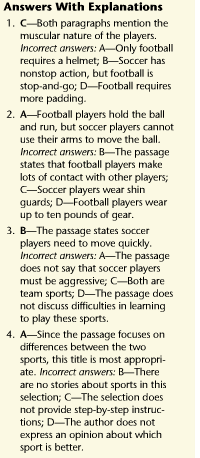 